Kits 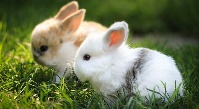 Tigers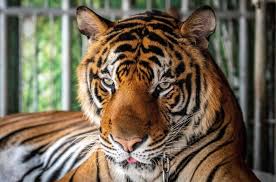 Penguins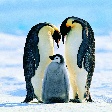 Owls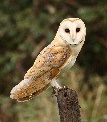 Lemurs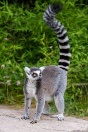 swampiperenewangelpunctureswellwisescrewdigestsignatureswimbitestewemergencytemperatureswopkitethrewenergyvulturetwigsizeherengineeractiontwininsideafterimagineadditiontwistslidepaperintelligentaddictionclapsmilewaterlegendambitionclickstileherbmagicattentionclingwhileverbregistercompetitionclipchimetermstrangerconditionclubcrimesterntragicdevotionslimeverse